INSTYTUT „POMNIK - CENTRUM ZDROWIA DZIECKA”04-730 Warszawa, Al. Dzieci Polskich 20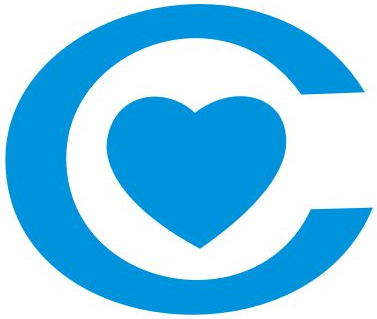 KONKURS OFERT NA:NAJEM POWIERZCHNI W ŁĄCZNIKU „Ł-7” Z PRZEZNACZENIEM NA DZIAŁALNOŚĆ HANDLOWO-USŁUGOWĄ Warszawa, lipiec 2021 r. WYNAJMUJĄCY:Instytut „ Pomnik - Centrum Zdrowia Dziecka ”Al. Dzieci Polskich 20 04-730 WarszawaZaproszenie do wzięcia udziału w konkursie ofert na:Najem powierzchni w łączniku „Ł-7” z przeznaczeniem                                                na działalność handlowo-usługową 
Lokalizacja, metraż  i oznaczenie terenu objętego konkursem.Łącznik „Ł-7” :-  pomieszczenie o  powierzchni 9,39 m2II.	Inne informacje istotne dla uczestników  konkursu:Termin i miejsce składania ofertOferty należy składać w Dziale Logistyki, budynek K, 1 piętro, pokój 111A lub 112B, w zamkniętej kopercie w terminie do dnia 14.07.2021 r., do godz. 1000  drogą pocztową lub osobiście.Koperta powinna być zaadresowana do Wynajmującego na adres:Instytut „Pomnik - Centrum Zdrowia Dziecka”Al. Dzieci Polskich 2004-730 WarszawaDział Logistykioraz oznaczona następująco:Konkurs ofert na:Najem powierzchni w łączniku „Ł-7” – pomieszczenie a o pow. 9,39 m2 z przeznaczeniem na działalność handlowo-usługową  Termin otwarcia ofert – 14.07.2021 r. godz.1010  budynek K, 1 piętro, pokój 111A Termin związania  ofertą 30 dni Oferta powinna zawierać:aktualny odpis z właściwego rejestru albo potwierdzenie o wpisie do Centralnej Ewidencji i Informacji o Działalności Gospodarczej Rzeczypospolitej Polskiej wystawione nie wcześniej niż 6 miesięcy przed upływem  terminu składania ofert.Kryteria oceny ofert:                    najwyższa kwota netto za wynajęcie 1m2 powierzchni.Ogłaszający konkurs nie dopuszcza składani ofert częściowych.Wynajmujący w asortymencie handlowym dopuszcza sprzedaż:                   artykułów przemysłowych – Wynajmujący jednocześnie zastrzega sobie prawo                    do wycofania dowolnego asortymentu będącego w sprzeczności misją Instytutu                    „Pomnik – Centrum Zdrowia Dziecka”, jako wiodącego szpitala pediatrycznego,                    W asortymencie sprzedaży nie dopuszcza się:sprzedaży towarów nieodpowiadających specyfice szpitala dziecięcego. 
W szczególności niedopuszczalna jest sprzedaż alkoholu oraz papierosów, 
a także materiałów zawierających przemoc lub sceny bądź treści pornograficzne, artykułów spożywczych,prasy.IPCZD zastrzega sobie prawo do żądania wycofania ze sprzedaży nieodpowiedniego asortymentu, a w razie nieuwzględnienia żądania przez Najemcę w terminie wyznaczonym przez Wynajmującego, IPCZD będzie upoważniony do rozwiązania umowy bez wypowiedzenia, z winy Najemcy.Sposób kontaktowania się z Wynajmującym. Do bezpośredniego kontaktowania się z Najemcami upoważnieni są :  Michał Jabłoński- tel. (22) 815-15-43;     email: m.jablonski@ipczd.plZofia Szymoniczek – tel.(22) 815-15-20; email: z.szymoniczek@ipczd.pl Kaucja:Wynajmujący wymaga wniesienia kaucji zwrotnej, najpóźniej do dnia podpisania umowy, w wysokości dwukrotnego oferowanego czynszu miesięcznego brutto. W przypadku braku terminowych opłat czynszu, kaucja zostanie zaliczona na poczet należnych wzajemnych rozliczeń.W przypadku nie wpłacenia przez Najemcę kaucji w określonym terminie, Wynajmujący może odstąpić od niniejszej umowy w terminie 30 dni od jej zawarcia.         12. Postanowienia dodatkoweIPCZD zastrzega sobie prawo unieważnienia konkursu na każdym jego etapie bez podania przyczyn, a oferentom nie przysługują z tego tytułu  jakiekolwiek roszczenia. IPCZD przysługuje prawo swobodnego wyboru oferty, jeżeli uczestnicy konkursu zaoferowali tę samą cenę. IPCZD zastrzega sobie prawo odrzucenia wybranych ofert bez podania przyczyn,
 a oferentom nie przysługują z tego tytułu jakiekolwiek roszczenia.W przypadku stwierdzenia zniszczeń w przedmiocie najmu i nie usunięcia ich 
przez Najemcę w określonym terminie, IPCZD zastrzega sobie możliwość potrącenia z kaucji kosztów naprawy wynajmowanego pomieszczenia, a oferentom nie przysługują z tego tytułu jakiekolwiek roszczenia.Załącznik nr 1INFORMACJE ISTOTNE DLA OFERENTÓW1.1.  Przeznaczenie na cele handlowo-usługowe o powierzchni  9,39 m2;Umowa od 01.08.2021 r. do  31.07.2024 r.;Oferowana cena minimum 130,00 zł netto za 1m2 wynajmowanej powierzchni, zawiera również koszty mediów wyliczone w formie ryczałtu;Wszelkie prace adaptacyjne będą wykonywane na koszt Najemcy; Zaleca się, aby przed złożeniem oferty Najemca przeprowadził wizję lokalną przedmiotowego pomieszczenia;Szczegółowe warunki realizacji w/w zadań zawarte są w projekcie umowy
 – załącznik nr 3 do materiałów konkursowych.Załącznik nr 2FORMULARZ OFERTOWYW odpowiedzi na zaproszenie do wzięcia udziału w konkursie ofert dot. najmu pomieszczenia w łączniku Ł-7 przeznaczeniem na działalność handlowo-usługową, niniejszym składam ofertę w imieniu:...................................................................................................................................................................................................................................................................................................................................................................................................................................................(nazwa i adres jednostki)Oferuję realizację zadania zgodnie z wymaganiami zawartymi w projekcie umowy 
i oferuję miesięczny czynsz najmu wraz z kosztami mediów w wysokości ………. zł/1m2 powierzchni netto  (słownie:…………………………………). Data sporządzenia oferty ............................................. .Informuję, że zapoznałem się z dokumentami zawartymi w materiałach przekazanych 
od Wynajmującego oraz dokonałem wizji lokalnej na miejscu przeznaczonym do wynajęcia.Oświadczam, że zapoznałem się ze wzorem umowy oraz akceptuję ją bez zastrzeżeń 
i dopuszczam wprowadzenie ewentualnych zmian przez Wynajmującego.Oświadczam, że jestem uprawniony do występowania w obrocie prawnym i posiadam uprawnienia do wykonywania działalności gospodarczej.Oświadczam, że znajduję się w sytuacji finansowej zapewniającej wykonanie realizacji umowy oraz jestem ubezpieczony od odpowiedzialności cywilnej z tytułu prowadzonej działalności gospodarczej.						      						              										Załącznik nr 3UMOWA   NAJMU   Nr…………    (projekt)                  zawarta w Warszawie w dniu .................... r.,pomiędzy:Instytutem „Pomnik-Centrum Zdrowia Dziecka”, instytutem badawczym, z siedzibą 
w Warszawie 04-730, przy Al. Dzieci Polskich 20, wpisanym do rejestru przedsiębiorców prowadzonego przez Sąd Rejonowy dla m.st. Warszawy w Warszawie, XIV Wydział Gospodarczy KRS, pod nr 0000092381, NIP 952-11-43-675, REGON 000557961, zwanym dalej „Wynajmującym”, który reprezentuje:  Dr n.med. Marek Migdał - Dyrektor                                                                                                                                                                                                aFirmą:……………………………………..  NIP: …………..; REGON: ……………, zwaną w dalszej części umowy „Najemcą”. § 11. Wynajmujący oddaje, a Najemca bierze w najem pomieszczenie o powierzchni   …….. m2,      znajdujące się w łączniku „Ł-7” umiejscowione na nieruchomości położonej w Warszawie      przy Al. Dzieci Polskich 20, w celu prowadzenia działalności handlowo- usługowej, zwane      dalej Przedmiotem Najmu, zaś Najemca zobowiązuje się do zapłaty Wynajmującemu         czynszu, zgodnie z § 2 Umowy.2. Wynajmujący zobowiązuje się do:     - umożliwienia dostarczania energii elektrycznej i cieplnej stosownie do powierzchni,     - umożliwienia korzystania z urządzeń sanitarnych,     - wywozu nieczystości stałych.3.  Najemca oświadcza, że dokonał Przedmiotu Najmu i akceptuje stan, w jakim się on      znajduje oraz potwierdza przydatność do umówionego użytku, w związku z tym nie będzie      zgłaszał z tego tytułu ani teraz, ani w przyszłości żadnych pretensji, roszczeń, skarg ani      uwag.                                                                 	  § 21. Czynsz za wynajem Przedmiotu Najmu ustala się w wysokości: ……….. zł (tj. ……….zł       za 1 m2) miesięcznie plus należny podatek VAT.2. W cenę czynszu wliczone są koszty eksploatacyjne za media wymienione w §1, ust.2     Umowy.3. Począwszy od 01.01.2022 r. wysokość miesięcznej stawki czynszu podlega corocznej     waloryzacji odpowiadającej średniorocznemu wskaźnikowi wzrostu cen towarów  i usług    konsumpcyjnych, ogłoszonego przez prezesa GUS za rok ubiegły.4. Czynsz wraz z należnym podatkiem VAT Najemca będzie uiszczać z góry w terminie do     14 dni od  daty  wystawienia faktury za dany miesiąc.5. Za dzień zapłaty uważany będzie dzień wpływu środków na konto Wynajmującego.    § 31. Dla zabezpieczenia roszczeń Wynajmującego z tytułu czynszu najmu  oraz z tytułu     naprawienia ewentualnych szkód wyrządzonych przez Najemcę w Przedmiocie Najmu,     Najemca wpłaci Wynajmującemu kaucję gwarancyjną w wysokości dwukrotnego czynszu     brutto tj. w kwocie: …………. zł (słownie: ……………………………………………)2. Kaucja, o której mowa w ust. 1 powyżej jest płatna najpóźniej w dniu zawarcia niniejszej     umowy, na rachunek Wynajmującego o numerze: Getin Bank  95 1560 0013 2367 2381    0996 0001.3. Kaucja zwrócona zostanie po zakończeniu stosunku najmu, z uwzględnieniem     ewentualnych potrąceń wynikających z ust. 1 powyżej.                                                            	  § 41. Najemca zobowiązany jest do utrzymania Przedmiotu Najmu  w należytym porządku,     czystości i stanie technicznym oraz wykorzystywania jej zgodnie z przeznaczeniem.2. Ewentualna adaptacja Przedmiotu Najmu, po uprzednim zaakceptowaniu projektu przez    Wynajmującego, dokonana będzie w sposób atrakcyjny graficznie i estetyczny, a jego     wyposażenie powinno być zgodne z rodzajem prowadzonej działalności.3. Najemca zobowiązuje się dokonywać we własnym zakresie i na własny koszt wszelkiego    rodzaju remontów Przedmiotu Najmu, napraw i wymiany zainstalowanych urządzeń, po     uprzednim uzgodnieniu co najmniej ich zakresu i charakteru z Wynajmującym. Koszt     adaptacji ponosi w całości Najemca.4. Wynajmujący w asortymencie handlowym dopuszcza sprzedaż wyłącznie:    - artykułów przemysłowych.5. Niedopuszczalna jest sprzedaż towarów innych niż wskazanych w ust. 4, w szczególności:   - towarów nieodpowiadających specyfice szpitala pediatrycznego,   -  materiałów niebezpiecznych dla otoczenia,  - alkoholu i papierosów,  - materiałów zawierających przemoc lub sceny, bądź treści pornograficzne,  - prasy,  - artykułów spożywczych. 6. Wynajmujący zastrzega sobie prawo do:     - żądania wycofania ze sprzedaży wskazanego przez niego asortymentu.7. Instalowanie na wynajmowanej powierzchni wszelkiego rodzaju reklam, napisów       informacyjnych itp. wymaga uzyskania uprzedniej zgody Wynajmującego            § 51. Najemca zobowiązuje się prowadzić działalność wyłącznie osobiście.2. Najemca nie może podnajmować Przedmiotu Najmu osobom trzecim, ani oddawać do     bezpłatnego używania w całości lub w części.                §  61. Najemca zobowiązany jest do zawarcia umowy ubezpieczenia od odpowiedzialności    cywilnej w zakresie prowadzonej przez siebie działalności. W terminie 7 dni od dnia     zawarcia Umowy Najemca przedstawi Wynajmującemu potwierdzenie zawarcia umowy     ubezpieczenia.2.Wszelkie koszty wynikające z zawarcia umowy ponosi Najemca.3. Najemca ponosi całkowitą odpowiedzialność za:    -  mienie zlokalizowane w wynajmowanym pomieszczeniu, w tym jego utratę, zniszczenie,     -  uszkodzenie, kradzież itd.,    -  bezpieczeństwo swoich pracowników i osób którymi posługuje się w wykonywanej przez       siebie działalności,    - skutki zdarzeń w Przedmiocie Najmu w stosunku do osób trzecich, urządzeń, materiałów i       sąsiadujących pomieszczeń.4. Najemca zobowiązany jest do ponoszenia opłat za wjazd pojazdów na teren IPCZD według      aktualnych stawek podanych w regulaminie parkingów Wynajmującego. § 71. Umowa zostaje zawarta na okres …………. i obowiązuje od dnia ………….. r. do dnia        ………….. r.2. Wynajmujący ma prawo rozwiązać umowę za jednomiesięcznym wypowiedzeniem ze    skutkiem na koniec miesiąca, jeśli Przedmiot Najmu będzie niezbędny Wynajmującemu w     celu prowadzenia działalności statutowej.3. Wynajmujący ma prawo rozwiązać umowę za dwumiesięcznym wypowiedzeniem ze    skutkiem na koniec miesiąca, bez podania przyczyn.4. Wynajmujący ma prawo wypowiedzieć umowę bez zachowania terminu wypowiedzenia z     ważnych przyczyn.5. Za zgodą Stron umowa może być rozwiązana w każdym czasie.  § 8Umowa może zostać rozwiązana przez Wynajmującego w trybie natychmiastowym, z winy Najemcy w przypadku:  - zalegania z opłatami za czynsz przynajmniej za dwa okresy płatności, z jednoczesnym     zatrzymaniem kaucji, o której mowa w § 3 ust. 1 na poczet niezrealizowanych zobowiązań,-  nieprzedstawienia przez Najemcę potwierdzenia zawarcia umowy ubezpieczenia zgodnie    z § 6 ust. 1;-  nieuiszczenia kaucji zgodnie z § 3 ust. 2.					              § 9Wynajmujący ma prawo rozwiązać Umowę bez zachowania terminu wypowiedzenia, 
w trybie natychmiastowym w przypadku: - naruszenia postanowień zapisów w  § 4: ust. 1, ust. 2, ust. 3, ust.5, ust. 7, - niewykonania żądania, o którym mowa w § 4 ust. 6,  - naruszenia postanowień zapisów w  § 5 ust. 2 lub § 11.  § 10Wynajmującemu przysługuje prawo kontroli Przedmiotu Najmu i realizacji Umowy w obecności Najemcy, przy czym Najemca zobowiązany jest do zapewnienia swojej obecności w terminie wskazanym przez Wynajmującego.         § 11Najemca nie może zmienić przeznaczenia Przedmiotu Najmu bez zgody Wynajmującego wyrażonej w formie pisemnej, pod rygorem nieważności.                                                                         § 121. Przekazanie i zwrot lokalu nastąpi protokołem zdawczo-odbiorczym.2. W dniu rozwiązania Umowy Najemca zobowiązany jest wydać Wynajmującemu Przedmiot     Najmu w stanie niepogorszonym, uwzględniając normalną eksploatację, określonym na     podstawie protokołu zdawczo-odbiorczego. 3. Wszelkie ewentualne uszkodzenia Najemca naprawi na własny koszt przed upływem    terminu rozwiązania umowy, a w przypadkach określonych w § 8 i § 9 – niezwłocznie po    rozwiązaniu Umowy, nie później jednak niż w terminie 7 dni od dnia jej rozwiązania.4. W razie niewykonania zobowiązania określonego w ust. 3 powyżej, Wynajmujący jest      uprawniony do naprawy wszelkich uszkodzeń i do obciążenia Najemcy kosztami tych     napraw.5. W przypadku niewydania przez Najemcę Przedmiotu Najmu w terminie określonym
     w ust.2 powyżej, Najemca zapłaci Wynajmującemu wynagrodzenie z tytułu bezumownego     korzystania z przedmiotu najmu, w wysokości podwójnej stawki czynszu brutto     określonego w § 2 ust. 1, za każdy rozpoczęty miesiąc z bezumownego korzystania     z Przedmiotu Najmu.6. Wszelkiego rodzaju prace adaptacyjne, wykonane przez Najemcę, przechodzą na własność    Wynajmującego, z chwilą rozwiązania Umowy, bez obowiązku zwrotu Najemcy kosztów      tych prac.                                                                        § 13Rozstrzygnięcie sporów powstałych przy realizacji Umowy należy do Sądu właściwego dla siedziby Wynajmującego.  						  § 14Każda zmiana treści Umowy wymaga formy pisemnej w postaci aneksu, pod rygorem nieważności.                                                                        § 151.Wszelkie zawiadomienia lub inne informacje będą dokonywane na piśmie i doręczane    osobiście lub listem poleconym za potwierdzeniem odbioru, na następujące adresy:Wynajmujący: Instytut „Pomnik Centrum Zdrowia Dziecka” Al. Dzieci Polskich 20,               04-730 WarszawaNajemca:          ………………………………………………………..albo za pomocą środków komunikacji elektronicznej na podane adresy email:Wynajmujący: z.szymoniczek@ipczd.plNajemca: …………………………………….2. Strony zobowiązują się do każdorazowego powiadamiania o zmianie swojego adresu.    Zmiana adresu danej Strony jest skuteczna od chwili doręczenia drugiej ze Stron     - powiadomienia o takiej zmianie i nie wymaga zmiany Umowy. Brak powiadomienia 
     o zmianie adresu skutkuje uznaniem pisma za doręczone na dotychczasowy adres.3. W przypadku nieodebrania przesyłki lub wiadomości wysłanej na prawidłowy adres, uważa     się ją za:     - doręczoną, z chwilą dokonania pierwszej bezskutecznej próby doręczenia w przypadku      przesyłki lub z chwilą wysłania drogą elektroniczną w przypadku wiadomości email.4. Postanowienia ust. 2 i ust. 3 mają odpowiednie zastosowanie do doręczenia korespondencji     w formie dokumentowej.                                                     					              			             § 16Umowę sporządzono w dwóch jednobrzmiących egzemplarzach, po jednym dla każdej ze Stron...............................................................                           ……………………………………….              WYNAJMUJĄCY:				          NAJEMCA:	   							         Warszawa dnia ……………………			    PROTOKÓŁ ZDAWCZO-ODBIORCZYPomieszczenia nr: …………………………………………………………………………….Zdaje: …………………………………………………………………………………………. Przyjmuje: ……………………………………………………………………………………. W obecności: …………………………………………………………………………………. ………………………………….……………………………………………………………… Uwagi o stanie pomieszczenia: ..……………………………………………………………... …………………………………………………………………………………………………. ………………………………………………………………………………………………..... ………………………………………………………………………………………………..... …………………………………………………………………………………………………. …………………………………………………………………………………………………. ………………………………………………………………………………………………….…………………………………………………………………………………………………. …………………………………………………………………………………………………. ………………………………………………………………………………………………….Kwituję odbiór kluczy: …………………………………………………………………….... Dział Logistyki: ………………...……………………………………………………………...Odpowiedzialny materialnie: ………………………………………………………………… KLAUZULA INFORMACYJNAdotycząca przetwarzania danych osobowych osób zawierających umowy o świadczenia zdrowotneZgodnie z art. 13 ust. 1 i 2, informujemy Panią/Pana, że:Administratorem Pani/Pana danych osobowych (dalej jako: „Administrator Danych Osobowych”) jest Instytut Pomnik Centrum Zdrowia Dziecka z siedzibą w Warszawie (04-730), przy Al. Dzieci Polskich 20, wpisanym do rejestru przedsiębiorców prowadzonego przez Sąd Rejonowy dla m. st. Warszawy w Warszawie, XIII Wydział Gospodarczy KRS, pod nr 0000092381, NIP 952-11-43-675, REGON 000557961W instytucie został wyznaczony Inspektor Ochrony Danych, z którym można skontaktować się poprzez adres e-mail iod@ipczd.pl lub pisemnie na adres Administratora Danych.Pani/Pana dane osobowe będą przetwarzane na podstawie art.6 ust.1 lit b) RODO.Przetwarzanie Pani/Pana danych osobowych odbywa się w celu zawarcia i realizacji umowy której jest Pani/Pan stroną.  Pani/Pana dane osobowe są lub mogą być przekazywane następującym kategoriom odbiorców:dostawcom usług zaopatrującym Administratora Danych Osobowych w rozwiązania techniczne oraz organizacyjne umożliwiające zarządzanie organizacją Administratora Danych Osobowych (w szczególności firmom kurierskim i pocztowym, dostawcom usług teleinformatycznych);podmiotom, którym Administrator Danych Osobowych zleca wykonanie usług koniecznych dla realizacji swoich zadań statutowych,dostawcom usług prawnych oraz wpierającym Administratora Danych Osobowych w dochodzeniu należnych roszczeń.instytucjom państwowym upoważnionym  z mocy prawaAdministrator Danych Osobowych przechowuje Pani/Pana dane osobowe przez okres 30 lat.Podanie przez Panią/Pana danych osobowych jest dobrowolne. Nie podanie danych uniemożliwi zawarcie i wykonanie umowy.Administrator informuje, że na terenie IPCZD zainstalowany jest monitoring wizyjny, który obejmuje wejścia do budynków, korytarze, sale szpitalne, blok operacyjny, jego wnętrze i otoczenie. Przetwarzanie danych za pomocą monitoringu odbywa się w celu zabezpieczenia obiektów i terenu na podstawie art. 6 ust. 1 lit.e  RODO.Przysługują Pani/Panu następujące uprawnienia: prawo do żądania od Administratora Danych Osobowych dostępu do swoich danych osobowych, prawo do sprostowania (poprawiania), usunięcia danych, jednakże z ograniczeniem tego praw w myśl art. 17ust. 3, ograniczenia przetwarzania danych osobowych oraz prawo do przenoszenia danych osobowych, a także prawo do cofnięcia zgody na przetwarzanie danych osobowych w dowolnym momencie w zakresie, w jakim Pani/Pana dane osobowe są przetwarzane na podstawie udzielonej zgody na przetwarzanie danych osobowych; wycofanie zgody pozostaje bez wpływu na zgodność z prawem przetwarzania, którego dokonano na podstawie Pani/Pana zgody przed jej wycofaniem. W celu skorzystania z powyższych praw, należy skontaktować się poprzez kanały komunikacji wskazane w pkt 1 i 2 powyżej.Pani/Pana dane osobowe nie podlegają zautomatyzowanemu podejmowaniu decyzji, w tym profilowaniu. Przysługuje Pani/Panu prawo do wniesienia skargi do organu nadzorczego w zakresie przetwarzania danych osobowych, tj. Prezesa Urzędu Ochrony Danych Osobowych. 